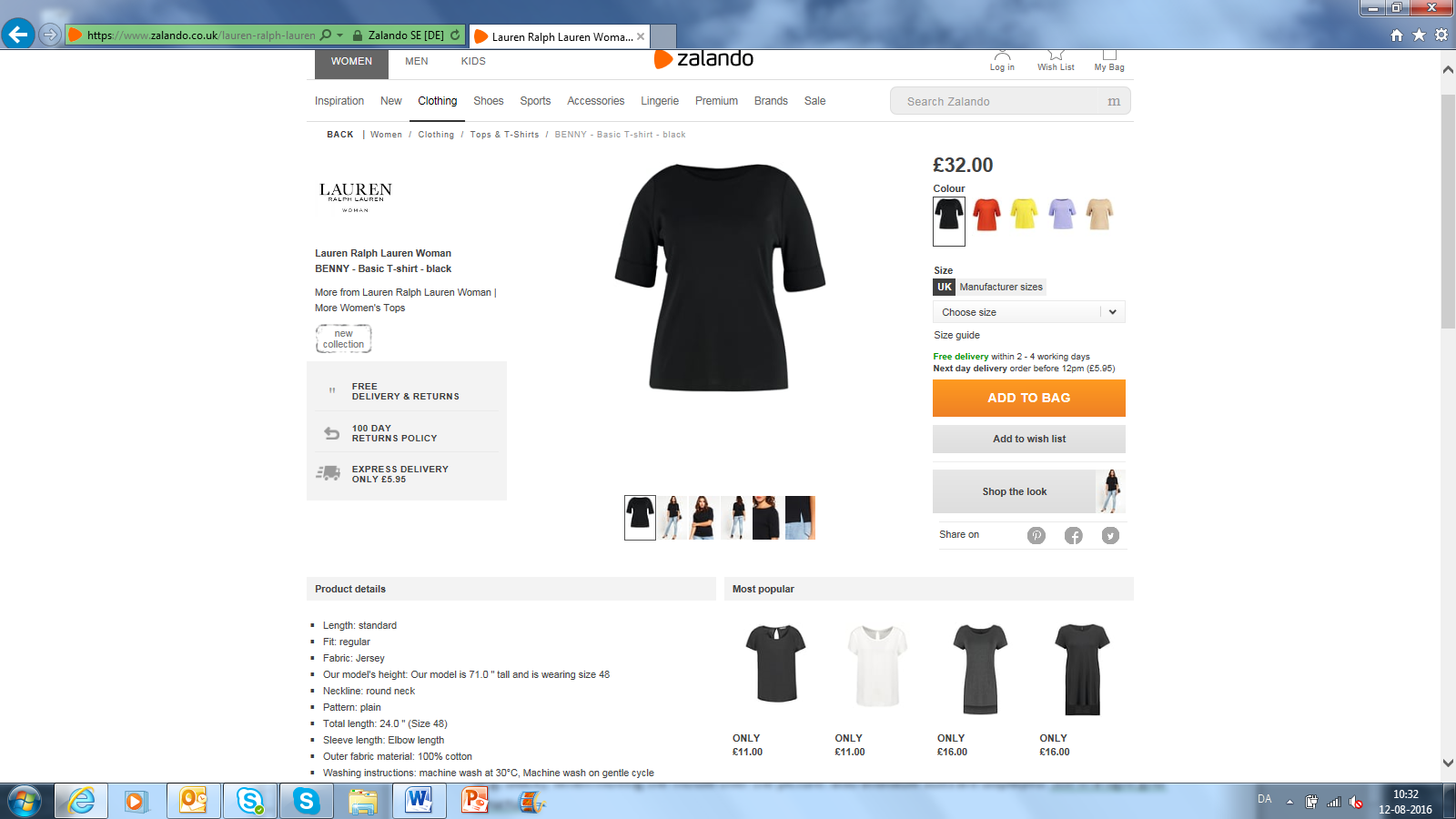 Figur 4: Screen shot af produktark